AbstractWe present the first neon data, as well as new helium data, on Terceira Island (Azores archipelago, Portugal). Clear 20Ne and 21Ne excesses compared to air are observed (20Ne/22Ne > 11.2) and moreover, the samples show a more primitive 21Ne/22Ne ratio than MORB, confirming that the Azores hotspot can be considered as sampling a “primitive”, relatively undegassed, reservoir. Most 4He/3He isotopic ratios range between 80,000 and 63,500 ( 9 to 11.5 R/Ra), being similar to those previously reported by [1] [M. Moreira, R. Doucelance, B. Dupré, M. Kurz, C.J. Allègre, Helium and lead isotope geochemistry in the Azores archipelago, Earth Planet. Sci. Lett. 169 (1999) 189–205] . A more primitive 4He/3He ratio of  50,000 (R/Ra  15) was obtained in one sample, but we cannot completely exclude the possibility of a cosmogenic 3He contribution for this sample. Our study illustrates that the neon systematics can be more capable than helium to constrain the ultimate origin of hotspots in geodynamic settings dominated by plume–ridge interaction.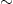 Article Outline1. Introduction2. Geology of Terceira and sample locations3. Analytical procedure and results3.1. Analytical procedure3.2. Helium3.3. Neon4. Discussion4.1. Origin of the Azores hotspot4.2. Mixing vs. heterogeneous plume source4.2.1. Heterogeneous 3He/22Ne plume source4.2.2. Binary mixing5. ConclusionsAcknowledgementsAppendix A. Supplementary dataReferences